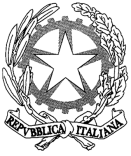 MINISTERO DELL’ISTRUZIONE, DELL’UNIVERSITA’ E DEL MERITOISTITUTO COMPRENSIVO 2 “DAMIANI” DI MORBEGNOVia Prati Grassi, 76 – 23017 MORBEGNO Tel. 0342/610837 – Fax 342/600315PIANO OFFERTA FORMATIVA a.s. 2023/2024 – PTOF 2022/2025Progetto “Energy”  -  Agire a scuola per l’ambienteCAMPI DI POTENZIAMENTO NEL QUALE RIENTRA IL PROGETTO POTENZIAMENTO LINGUISTICOX POTENZIAMENTO SCIENTIFICOPOTENZIAMENTO ARTISTICO E MUSICALEX POTENZIAMENTO UMANISTICO, SOCIO-ECONOMICO E DELLA LEGALITÀPOTENZIAMENTO MOTORIORESPONSABILE DEL PROGETTO DESTINATARI E DOCENTI COINVOLTI 1.4  OBIETTIVI DEL PROGETTO1.5  METODOLOGIE   1.6  DURATA1.7 ESPERTI ESTERNIRESPONSABILEPROGETTOMariella SpandrioSCUOLA  SECONDARIA di 1° GRADO Damiani di Morbegnoclassi coinvolte:   2A (23 alunni) – 3A (24 alunni) indirizzo Scuola Alpinan. alunni totale  = 47Docenti Coinvolti (cognome/nome) – escluso il Responsabile del ProgettoBertarelli Maria CristinaCameron EnricoTOTALE N. 3 DOCENTI COINVOLTI – compreso il Responsabile del ProgettoPrendere consapevolezza di essere parte dell’ambiente naturale e antropico.Riconoscere situazioni di degrado ambientale e di inquinamento territoriale.Sviluppare capacità conoscitive, di valutazione, di decisione e di iniziativa.Cogliere l’importanza e la necessità di comportamenti più rispettosi.Comprendere la necessità di assumere comportamenti di tutela e difesa dell’ambiente.Maturare la consapevolezza che l’ambiente è un bene primario e la sua tutela necessita dell’impegno di tutti i cittadini.Promuovere il rispetto di sé e dell’altroLezione frontale partecipataDidattica laboratorialeLavoro individualizzato e/o semplificato per alunni in difficoltà di apprendimentoUscite accompagnate in aree protetteAttività laboratoriale outdoorDiscussioni guidateCooperative learningProblem solvingData di Inizio: ottobre 2023Data di Fine: aprile/ maggio 2024Figure richiesteCompetenze richiesteOreEsperti CAI (sezione di Morbegno e Colico)Esperti in tematiche ambientali  15 ore per ciascuna classe comprensive di uscita in area protettaTOTALE 30 ORE (a carico esclusivo del CAI e non della scuola)